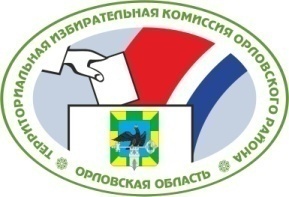 ОРЛОВСКАЯ ОБЛАСТЬТЕРРИТОРИАЛЬНАЯ ИЗБИРАТЕЛЬНАЯ КОМИССИЯОРЛОВСКОГО РАЙОНА                      Р Е Ш Е Н И Е                                                              г. ОрёлО формировании участковой избирательной комиссии избирательного участка № 567           Рассмотрев предложения по кандидатурам для назначения в состав участковой избирательной комиссии избирательного участка № 567, в соответствии со статьями 20, 22, 27, 28 Федерального закона от 12 июня 2002 года № 67-ФЗ «Об основных гарантиях избирательных прав и права на участие в референдуме граждан Российской Федерации», статьями 5, 18, 19 Закона Орловской области от 25 декабря 2012 года №  1453-ОЗ «О системе избирательных комиссий в Орловской области»,  территориальная избирательная комиссия Орловского  района РЕШИЛА:1.  Определить численный состав  участковой избирательной комиссии избирательного участка № 567 – 7 - членов с правом  решающего голоса.2.  Сформировать участковую избирательную комиссию избирательного участка № 567 со  сроком  полномочий пять лет (2018-2023 гг.), назначив в ее состав членами с правом решающего голоса:Архангельскую Ирину Леонидовну, предложенную для назначения Региональным отделением Политической партии Справедливая Россия в Орловской области.Зимину Юлию Александровну, предложенную для назначения Орловским региональным отделением Политической партии ЛДПР-Либерально - демократическая  партия  России.Минайкина Александра Васильевича, предложенного для назначения Орловской областной общественной  организацией инвалидов Союз «Чернобыль».Молчанову Елену Ивановну, предложенную для назначения предложенную для назначения Орловским районным отделением ОРЛОВСКОГО ОБЛАСТНОГО ОТДЕЛЕНИЯ политической партии "КОММУНИСТИЧЕСКАЯ ПАРТИЯ РОССИЙСКОЙ ФЕДЕРАЦИИ".Полубабину Людмилу Викторовну, предложенную для назначения Орловским  региональным  отделением Общероссийской общественной организации «Ассамблея народов России». Семенову Константина Евгеньевича, предложенного Региональным отделением в Орловской области политической партии «Союз горожан».Степкину Нину Александровну, предложенную для назначения предложенную для назначения Орловским местным отделением Орловского регионального отделения Всероссийской политической партии "ЕДИНАЯ РОССИЯ".3.  Назначить председателем участковой избирательной комиссии избирательного участка № 567  Степкину Нину Александровну. 4.  Председателю участковой избирательной комиссии избирательного участка № 567 созвать организационное заседание участковой избирательной комиссии не позднее 7 июня 2018 года.5. Направить настоящее решение в Избирательную комиссию Орловской области и в участковую избирательную комиссию избирательного участка     № 567.6. Опубликовать настоящее решение в Орловской районной газете «Наша жизнь» и разместить его на сайте территориальной избирательной комиссии Орловского  района в информационно-телекоммуникационной сети «Интернет».            6 июня 2018 г.	 № 22/20Председательтерриториальной избирательной комиссии Орловского районаА.С. СтебаковаСекретарьтерриториальной избирательной комиссии Орловского районаИ.Б. Филонова